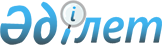 Об определении мест в городе Петропавловске для размещения агитационных печатных материалов и предоставлении помещения для встреч с избирателями кандидатов в депутаты Петропавловского городского маслихата
					
			Утративший силу
			
			
		
					Постановление акимата города Петропавловска Северо-Казахстанской области от 13 сентября 2013 года N 1697. Зарегистрировано Департаментом юстиции Северо-Казахстанской области 23 сентября 2013 года N 2365. Утратило силу (письмо аппарата акима города Петропавловска Северо-Казахстанской области от 11 декабря 2013 года N 02.14/03-03/2710

      Сноска. Утратило силу (письмо аппарата акима города Петропавловска Северо-Казахстанской области от 11.12.2013 N 02.14/03-03/2710      В соответствии с пунктами 4, 6 статьи 28 Конституционного Закона Республики Казахстан от 28 сентября 1995 года «О выборах в Республике Казахстан» акимат города Петропавловска Северо–Казахстанской области ПОСТАНОВЛЯЕТ:



      1. Определить в городе Петропавловске места для размещения агитационных печатных материалов кандидатов в депутаты Петропавловского городского маслихата, согласно приложению.



      2. Предоставить кандидатам в депутаты Петропавловского городского маслихата на договорной основе помещение для встреч с избирателями по городу Петропавловску государственное коммунальное казенное предприятие «Городской дом культуры», расположенное по улице имени Каныша Сатпаева, 37.



      3. Контроль за исполнением данного постановления возложить на заместителя акима города Балло Е. С.



      4. Настоящее постановление вводится в действие по истечении десяти календарных дней после дня его первого официального опубликования.      Аким города                                Т. Закарьянов      «Согласовано»      Председатель Петропавловской

      городской избирательной комиссии           Н. Петров

Приложение

      к постановлению акимата

      города Петропавловска

      от 19 сентября 2013 года № 1697 Места в городе Петропавловске для размещения агитационных печатных материалов для кандидатов в депутаты Петропавловского городского маслихата
					© 2012. РГП на ПХВ «Институт законодательства и правовой информации Республики Казахстан» Министерства юстиции Республики Казахстан
				№Наименование населенного пунктаМесторасположениеНаименование объекта для размещения1город Петропавловскпересечение улиц Интернациональная – Астана, возле гостиницы «Колос»Металличес-

кие щиты2город Петропавловскпересечение улиц Парковая – Конституции Казахстана Металличес-

кие щиты3город Петропавловсквозле центрального входа торгового дома «Тайга» по улице имени ЖамбылаМеталличес-

кие щиты4город Петропавловсквозле входа в торговый дом «Пирамида» по улице имени В.Б.КошуковаМеталличес-

кие щиты5город Петропавловску центрального входа в городской Парк культуры и отдыха на пересечении улиц имени Мухтара Ауэзова и Конституции Казахстана Металличес-

кие щиты